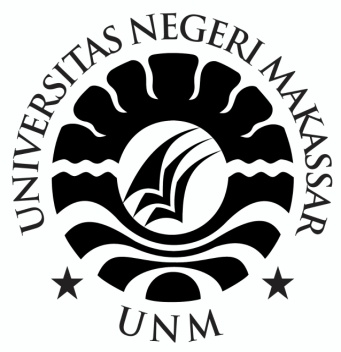 SKRIPSIPENERAPAN METODE MULTISENSORI UNTUK MENINGKATKANKEMAMPUAN MENGENAL LAMBANG BILANGANPADA ANAK AUTIS KELAS DASAR III DI SLB C YPPLB MAKASSARDiajukan Untuk Memenuhi Sebagian Persyaratan GunaMemperolehGelarSarjanapendidikan Pada Jurusan PendidikanLuarBiasaStrata SatuFakultasIlmuPendidikanUniversitasNegeri MakassarOleh :NURUL AINNIM. 1445042017                                   PROGRAM STUDI PENDIDIKAN LUAR BIASAFAKULTAS ILMU PENDIDIKANUNIVERSITAS NEGERI MAKASSAR2018